Протокол № 61засідання постійної комісії селищної ради з питань бюджету, фінансів, власності та інвестиційної діяльності13 березня 2024 року	                       			селище ОлександрівкаСклад постійної комісії селищної ради з питань бюджету, фінансів, власності, інвестиційної діяльності,   -  5 депутатів,  Присутні:голова постійної комісії –   Савченко О.В.						члени постійної комісії – Гончаренко Г.К.,  Марфула М.М..        Запрошені:ПОРЯДОК ДЕННИЙ:1. Відкриття засідання.Савченко Олександр Володимирович – голова постійної    комісії  2. Про розгляд листів.Шията Валентина Іванівна –  начальник  фінансового відділу                  селищної ради3. Про проект рішення «Про внесення змін до рішення селищної ради від 22 грудня 2023 року №4879 «Про бюджет Олександрівської селищної територіальної громади на 2024 рік».Шията Валентина Іванівна –  начальник  фінансового відділу                  селищної ради 4. Різне.1. СЛУХАЛИ: Інформацію Савченка О.В, який повідомив, що: - до складу комісії селищної ради з питань бюджету, фінансів, власності, інвестиційної діяльності входить 5 членів комісії, присутні на сьогоднішньому засіданні 3 члени комісії, кворум є, засідання комісії є правомочним.Савченко О.В. запропонував розпочати роботу і ознайомив присутніх з порядком денним засідання постійної комісії                                          «ЗА»-3«ПРОТИ» - 0	«УТРИМАЛИСЬ» - 0Приймається2.СЛУХАЛИ: Інформацію Шиятої Валентини Іванівни –  начальника  фінансового відділу селищної ради  «Про розгляд листів»: -лист Кропивницької військової адміністрації від 08.03.2024р. №01-22/128/1 «Про виділення коштів для погашення заборгованості зі сплати податків»:враховано; - розпорядження КМУ України від08 березня 2024р.№211-р «Про перерозподіл обсягу освітньої субвенції з державного бюджету місцевим бюджетам у 2024 році» :враховано;-  лист філії державної установи «Центр пробації» в Кіровоградській області Кропивницький районний сектор №1 від 07.032024р.№31/16/211-24 «Про виділення коштів для реалізації завдань і заходів згідно Програми»:враховано- лист відділу освіти Олександрівської селищної ради від 07.03.2024 року №01-22/451/01 «Про перерозподіл коштів »: враховано;- лист відділу освіти Олександрівської селищної ради від 11.03.2024 року №01-22/462/01 «Про виділення  коштів»: враховано;-лист  військової частини *****від 21.02.2024 року №1643/790 «Про  субвенції з місцевого бюджету »: частково враховано ;-лист військової частини *****від 30.01.2024 року №941 «Про надання субвенції місцевого бюджету » :  частково враховано;-лист Національної гвардії України військової частини **** від18.01.2024р. №18/13-408 «Про виділення субвенції з місцевого бюджету» : враховано.Виступили:   Гусак В.М.,Гончаренко Г.К., Безпечний О.І..Внесена пропозиція: 1. Пропозиції викладені в листах та зверненнях про   виділення коштів та перерозподіл видатків з селищного бюджету взяти до відома та  врахувати при розгляді проєкту рішення «Про внесення змін до рішення селищної ради від 22 грудня 2023 року №4879 «Про бюджет Олександрівської селищної територіальної громади на 2024 рік» .2.Рекомендувати Олександрівській селищній раді надавати субвенцію військовим частинам в межах 250 тис.грн. в зв’язку з обмеженим фінансовим ресурсом громади. 3.Визначити обсяг видатків бюджету Олександрвської селищної територіальної громади на реалізацію «Програми «Оборона» на території Олесандрівської селищної ради на 2024рік» в межах 9 млн.грн..Результати голосування:        «ЗА» - 3«ПРОТИ» - 0	«УТРИМАЛИСЬ» -  0                        прийнято висновок №437 (додається)3.СЛУХАЛИ: Інформацію начальника фінансового відділу Олександрівської селищної ради Шиятої Валентини Іванівни «Про проект рішення «Про внесення змін до рішення селищної ради від  22 грудня 2023 року №4879 «Про бюджет Олександрівської селищної територіальної громади на 2024 рік».Виступили:   Гончаренко Г.К., Безпечний О.І..Внесена пропозиція: Вносяться зміни обсягу дохідної частини, визначеної у додатку 1 до рішення, а саме: збільшується обсяг доходів  на  123 700 грн, з них по загальному фонду на 123 700 грн, в т.ч:   по ККД 41033900 «Освітня субвенція з державного бюджету місцевим бюджетам» зменшується обсяг загального фонду на 386 300 грн (розпорядження КМУ від 08 березня 2024 №211-р);за рахунок перевиконання дохідної частини по ККД 18050400 «Єдиний податок з фізичних осіб» збільшується на  310 000 грн; по ККД 18050500 «Єдиний податок з сільськогосподарських товаровиробників, у яких частка сільськогосподарського товаровиробництва за попередній податковий (звітний) рік дорівнює або перевищує 75 відсотків`» збільшується на    200 000 грн.Вносяться зміни обсягу видаткової частини, визначеної у додатку 3 до рішення, а саме: збільшується обсяг видатків  на  2 473 700 грн, в т.ч:   по загальному фонду  1 810 700 грн;по спеціальному фонду 663 000 грн, з них: за рахунок  залучення залишку коштів по загальному фонду, що склався на рахунку станом на   01 січня  2024 року   в сумі 2 350 000 грн,  спрямування коштів від перевиконання бюджету на 510 000 грн, зменшенню обсягу міжбюджетних трансфертів на 386 300 грн та перерозподілу видатків, а саме:По головному розпоряднику-селищній раді збільшуються видатки на                 910 000 грн, у тому числі: по загальному фонду на 410 000 грн, по спеціальному фонду на 500 000  грн,  а саме: КПКВК МБ 9800 «Субвенція з місцевого бюджету державному бюджету на виконання програм соціально-економічного розвитку регіонів» збільшуються видатки на 910 000 грн, з них:за рахунок  спрямування залишку коштів загального фонду, що утворився станом на   01 січня 2024 року в сумі  900 000 грн.:по загальному фонду   400  000 грн, в т.ч:  для в/ч *****;по спеціальному фонду 500 000 грн, в т.ч: для в/ч ***** 250 000 грн, для в/ч *****      250 000 грн;за рахунок  коштів від перевиконання дохідної частини 10 000 гривень, а саме:  по загальному фонду 10 000 гривень, з них: Філії Державної установи "Центр пробації" в Кіровоградській області (для Кропивницького районного сектору №1 філії Державної установи "Центр пробації" в Кіровоградській області) 10 000 грн. По головному розпоряднику -відділу освіти збільшуються видатки на 1 063 700 грн, з них по загальному фонду збільшуються на 900 700 грн, по спеціальному фонду з на 163 000 грн, а саме:КПКВК МБ  1021 «Надання загальної середньої освіти закладами загальної середньої освіти  за рахунок коштів місцевого бюджету» перерозподіляються видатки із загального на спеціальний фонд в сумі 163 000 грн (виготовлення проектно-кошторисної документації "Капітальний ремонт харчоблоку КЗ "Михайлівський ліцей" Олександрівської селищної рад за адресою: вул.Пушкіна, 1, с.Михайлівка Кропивницького району Кіровоградської області") та додатково виділяються кошти на оплату праці та нарахування в сумі 1 450 000 грн;КПКВК МБ  1031 «Надання загальної середньої освіти закладами загальної середньої освіти  за рахунок освітньої субвенції» зменшуються видатки на 386 300 грн (оплата праці та нарахування).По головному розпоряднику-фінансовому відділу збільшуються видатки на  500 000 грн, у тому числі: по загальному фонду на  500 000 грн,  КПКВК МБ 9770  «Інші субвенції з місцевого бюджету» збільшуються видатки на  500 000 грн (субвенція на погашення заборгованості сектору освіти Олександрівської РДА зі сплати податків за результатами перевірки ГУ ДПС у Кіровоградській області).Затвердити в цілому:доходи селищного бюджету у сумі  269 308 113 грн, у тому числі: доходи загального фонду селищного бюджету  у сумі 265 194 271 грн та доходи спеціального фонду селищного бюджету  у сумі 4 113 842 грн;видатки селищного бюджету у сумі 305 977 422 грн, у тому числі: видатки загального фонду селищного бюджету  у сумі 297 199 960 грн та видатки спеціального фонду селищного бюджету  у сумі 8 777 462 грн;визначити на 2024 рік:профіцит за загальним фондом бюджету Олександрівської селищної територіальної громади у сумі  4 663 620 грн;дефіцит за спеціальним фондом бюджету Олександрівської селищної територіальної громади у сумі 4 663 620 грн;викласти додатки  1,2,3,4,5,6 у новій редакції.       2.Рекомендувати селищному голові     проєкт рішення «Про внесення змін до селищної ради від  22 грудня 2023 року №4879 «Про бюджет Олександрівської селищної територіальної громади на 2024 рік»,  оприлюднити    на сайті  селищної ради та включити до порядку денного  чергової 51 сесії селищної ради восьмого скликання.Результати голосування:        «ЗА» - 3«ПРОТИ» - 0	«УТРИМАЛИСЬ» -  0                        прийнято висновки №438 (додається)4. Різне.Голова  постійної комісії                                            Олександр САВЧЕНКО       ОЛЕКСАНДРІВСЬКА СЕЛИЩНА РАДА КРОПИВНИЦЬКОГО РАЙОНУ КІРОВОГРАДСЬКОЇ ОБЛАСТІПОСТІЙНА КОМІСІЯ СЕЛИЩНОЇ РАДИЗ ПИТАНЬ БЮДЖЕТУ, ФІНАНСІВ, ВЛАСНОСТІ ТА ІНВЕСТИЦІЙНОЇ ДІЯЛЬНОСТІ ВИСНОВОК смт ОлександрівкаПро розгляд листів Розглянувши та обговоривши листи та звернення про виділення коштів та перерозподіл видатків  селищного бюджету відповідно до статті 47 Закону України «Про місцеве самоврядування в Україні»,постійна комісіяДІЙШЛА ВИСНОВКУ:	1. Пропозиції   викладені в  листах та зверненнях про виділення коштів та перерозподіл  видатків селищного бюджету взяти до відома та  врахувати при розгляді проєкту рішення «Про внесення змін до рішення селищної ради від  22 грудня 2023 року №4879 «Про бюджет Олександрівської селищної територіальної громади на 2024 рік».	2.Рекомендувати Олександрівській селищній раді надавати субвенцію військовим частинам в межах 250 тис.грн. в зв’язку з обмеженим фінансовим ресурсом громади.        3.Визначити обсяг видатків бюджету Олександрвської селищної територіальної громади на реалізацію «Програми «Оборона» на території Олесандрівської селищної ради на 2024рік» в межах 9 млн.грн..Голова постійної комісії	            	           Олександр САВЧЕНКООЛЕКСАНДРІВСЬКА СЕЛИЩНА РАДА КРОПИВНИЦЬКОГО РАЙОНУ КІРОВОГРАДСЬКОЇ ОБЛАСТІПОСТІЙНА КОМІСІЯ СЕЛИЩНОЇ РАДИЗ ПИТАНЬ БЮДЖЕТУ, ФІНАНСІВ, ВЛАСНОСТІ ТА ІНВЕСТИЦІЙНОЇ ДІЯЛЬНОСТІ ВИСНОВОКсмт Олександрівка«Про внеесення змін до рішення селищної ради від  22 грудня 2023 року №4879 «Про бюджет Олександрівської селищної територіальної громади на 2024 рік»Відповідно до статті 47 Закону України «Про місцеве самоврядування в Україні» та Регламенту роботи Олександрівської селищної ради,постійна комісіяДІЙШЛА ВИСНОВКУ:       1. Вносяться зміни обсягу дохідної частини, визначеної у додатку 1 до рішення, а саме: збільшується обсяг доходів  на  123 700 грн, з них по загальному фонду на 123 700 грн, в т.ч:   по ККД 41033900 «Освітня субвенція з державного бюджету місцевим бюджетам» зменшується обсяг загального фонду на 386 300 грн (розпорядження КМУ від 08 березня 2024 №211-р);за рахунок перевиконання дохідної частини по ККД 18050400 «Єдиний податок з фізичних осіб» збільшується на  310 000 грн; по ККД 18050500 «Єдиний податок з сільськогосподарських товаровиробників, у яких частка сільськогосподарського товаровиробництва за попередній податковий (звітний) рік дорівнює або перевищує 75 відсотків`» збільшується на             200 000 грн.Вносяться зміни обсягу видаткової частини, визначеної у додатку 3 до рішення, а саме: збільшується обсяг видатків  на  2 473 700 грн, в т.ч:   по загальному фонду  1 810 700 грн;по спеціальному фонду 663 000 грн, з них: за рахунок  залучення залишку коштів по загальному фонду, що склався на рахунку станом на   01 січня  2024 року   в сумі 2 350 000 грн,  спрямування коштів від перевиконання бюджету на 510 000 грн, зменшенню обсягу міжбюджетних трансфертів на 386 300 грн та перерозподілу видатків, а саме:По головному розпоряднику-селищній раді збільшуються видатки на                 910 000 грн, у тому числі: по загальному фонду на 410 000 грн, по спеціальному фонду на 500 000  грн,  а саме: КПКВК МБ 9800 «Субвенція з місцевого бюджету державному бюджету на виконання програм соціально-економічного розвитку регіонів» збільшуються видатки на 910 000 грн, з них:за рахунок  спрямування залишку коштів загального фонду, що утворився станом на   01 січня 2024 року в сумі  900 000 грн.:по загальному фонду   400  000 грн, в т.ч:  для в/ч ****;по спеціальному фонду 500 000 грн, в т.ч: для в/ч **** 250 000 грн, для в/ч *****  250 000 грн;за рахунок  коштів від перевиконання дохідної частини 10 000 гривень, а саме:  по загальному фонду 10 000 гривень, з них: Філії Державної установи "Центр пробації" в Кіровоградській області (для Кропивницького районного сектору №1 філії Державної установи "Центр пробації" в Кіровоградській області) 10 000 грн. По головному розпоряднику -відділу освіти збільшуються видатки на 1 063 700 грн, з них по загальному фонду збільшуються на 900 700 грн, по спеціальному фонду з на 163 000 грн, а саме:КПКВК МБ  1021 «Надання загальної середньої освіти закладами загальної середньої освіти  за рахунок коштів місцевого бюджету» перерозподіляються видатки із загального на спеціальний фонд в сумі 163 000 грн (виготовлення проектно-кошторисної документації "Капітальний ремонт харчоблоку КЗ "Михайлівський ліцей" Олександрівської селищної рад за адресою: вул.Пушкіна, 1, с.Михайлівка Кропивницького району Кіровоградської області") та додатково виділяються кошти на оплату праці та нарахування в сумі 1 450 000 грн;КПКВК МБ  1031 «Надання загальної середньої освіти закладами загальної середньої освіти  за рахунок освітньої субвенції» зменшуються видатки на 386 300 грн (оплата праці та нарахування).По головному розпоряднику-фінансовому відділу збільшуються видатки на  500 000 грн, у тому числі: по загальному фонду на  500 000 грн,  КПКВК МБ 9770  «Інші субвенції з місцевого бюджету» збільшуються видатки на  500 000 грн (субвенція на погашення заборгованості сектору освіти Олександрівської РДА зі сплати податків за результатами перевірки ГУ ДПС у Кіровоградській області).Затвердити в цілому:доходи селищного бюджету у сумі  269 308 113 грн, у тому числі: доходи загального фонду селищного бюджету  у сумі 265 194 271 грн та доходи спеціального фонду селищного бюджету  у сумі 4 113 842 грн;видатки селищного бюджету у сумі 305 977 422 грн, у тому числі: видатки загального фонду селищного бюджету  у сумі 297 199 960 грн та видатки спеціального фонду селищного бюджету  у сумі 8 777 462 грн;визначити на 2024 рік:профіцит за загальним фондом бюджету Олександрівської селищної територіальної громади у сумі  4 663 620 грн;дефіцит за спеціальним фондом бюджету Олександрівської селищної територіальної громади у сумі 4 663 620 грн;викласти додатки  1,2,3,4,5,6 у новій редакції.      2. Рекомендувати селищному голові     проєкт рішення «Про внесення змін до селищної ради від  22 грудня 2023 року №4879 «Про бюджет Олександрівської селищної територіальної громади на 2024 рік»,  оприлюднити    на сайті  селищної ради та включити до порядку денного  чергової 51 сесії селищної ради восьмого скликання.Голова  постійної комісії                                       Олександр САВЧЕНКО  Безпечний Олександр Іванович голова селищної радиСкляренко Василь Івановичзаступник селищного голови з питань    діяльності виконавчих органівПоловенко Тетяна Іванівна секретар селищної радиШията Валентина Іванівна начальник  фінансового відділу                                                                                 селищної ради   від  13 березня  2024 року№ 437від 13  березня 2024   року№ 438 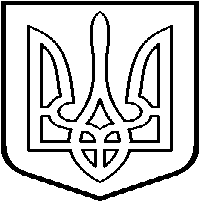 